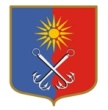 ОТРАДНЕНСКОЕ ГОРОДСКОЕ ПОСЕЛЕНИЕ КИРОВСКОГО МУНИЦИПАЛЬНОГО РАЙОНА ЛЕНИНГРАДСКОЙ ОБЛАСТИСОВЕТ ДЕПУТАТОВТРЕТЬЕГО СОЗЫВАР Е Ш Е Н И Еот «10» октября 2018 года №52О внесении изменений и дополнений в решение совета депутатов МО «Город Отрадное» от 11.11.2015 года № 37 «Об утверждении Положения о порядке выявления самовольных построек и (или) временных объектов и о порядке освобождения земельных участковот самовольных построек и (или) временных объектов, установленных без правовых оснований на территории Отрадненского городского поселения Кировского муниципального района Ленинградской областиВ целях обеспечения безопасности граждан, благоустройства и обеспечения санитарного состояния территории Отрадненского городского поселения Кировского муниципального района Ленинградской области (далее – МО «Город Отрадное»), в соответствии с Земельным кодексом Российской Федерации, Градостроительным кодексом Российской Федерации, Гражданским кодексом Российской Федерации, Водным кодексом Российской Федерации, Федеральным законом от 06 октября 2003 года № 131-ФЗ «Об общих принципах организации местного самоуправления в Российской Федерации», учитывая протест Кировской городской прокуратуры Ленинградской области от 26.09.2018 года № 7-59-2018, совет депутатов МО «Город Отрадное» решил:1. Внести следующие изменения и дополнения в решение совета депутатов МО «Город Отрадное» от 11.11.2015 года № 37 «Об утверждении Положения о порядке выявления самовольных построек и (или) временных объектов и о порядке освобождения земельных участков от самовольных построек и (или) временных объектов, установленных  без правовых оснований на территории Отрадненского городского поселения Кировского муниципального района Ленинградской области (далее – Решение).1.1. дополнить Положение о порядке выявления самовольных построек и (или) временных объектов и о порядке освобождения земельных участков от самовольных построек и (или) временных объектов, установленных  без правовых оснований на территории Отрадненского городского поселения Кировского муниципального района Ленинградской области, утверждённое Решением пунктами 1.3, 1.4 следующего содержания:«1.3. Снос объектов капитального строительства, являющихся самовольными постройками, или их приведение в соответствие с установленными требованиями в принудительном порядке осуществляется на основании решения суда или постановления администрации МО «Город Отрадное», принимаемого в соответствии со статьей 222 Гражданского кодекса Российской Федерации.1.4. Администрация МО «Город Отрадное» принимает в порядке, установленном законом:1) решение о сносе самовольной постройки в случае, если самовольная постройка возведена или создана на земельном участке, в отношении которого отсутствуют правоустанавливающие документы и необходимость их наличия установлена в соответствии с законодательством на дату начала строительства такого объекта, либо самовольная постройка возведена или создана на земельном участке, вид разрешенного использования которого не допускает строительства на нем такого объекта и который расположен в границах территории общего пользования;2) решение о сносе самовольной постройки или ее приведении в соответствие с установленными требованиями в случае, если самовольная постройка возведена или создана на земельном участке, вид разрешенного использования которого не допускает строительства на нем такого объекта, и данная постройка расположена в границах зоны с особыми условиями использования территории при условии, что режим указанной зоны не допускает строительства такого объекта, либо в случае, если в отношении самовольной постройки отсутствует разрешение на строительство, при условии, что границы указанной зоны, необходимость наличия этого разрешения установлены в соответствии с законодательством на дату начала строительства такого объекта.Срок для сноса самовольной постройки устанавливается с учетом характера самовольной постройки, но не может составлять менее чем три месяца и более чем двенадцать месяцев, срок для приведения самовольной постройки в соответствие с установленными требованиями устанавливается с учетом характера самовольной постройки, но не может составлять менее чем шесть месяцев и более чем три года.Предусмотренные настоящим пунктом решения не могут быть приняты администрацией МО «Город Отрадное» в отношении самовольных построек, возведенных или созданных на земельных участках, не находящихся в государственной или муниципальной собственности, кроме случаев, если сохранение таких построек создает угрозу жизни и здоровью граждан.Администрация МО «Город Отрадное» в любом случае не вправе принимать решение о сносе самовольной постройки либо решение о сносе самовольной постройки или ее приведении в соответствие с установленными требованиями в отношении объекта недвижимого имущества, право собственности на который зарегистрировано в Едином государственном реестре недвижимости или признано судом в соответствии с пунктом 3 статьи 222 Гражданского кодекса Российской Федерации либо в отношении которого ранее судом принято решение об отказе в удовлетворении исковых требований о сносе самовольной постройки, или в отношении многоквартирного дома, жилого дома или садового дома.».1.2. после слов «за свой собственный счет» слова «в течение 14 дней с даты получения предписания» заменить словами «в течение срока, установленного абзацем четвёртым п. 1.4. настоящего Положения».1.3. п. 2.6. изложить в следующей редакции:« 2.6. В течение срока, установленного абзацем четвёртым п. 1.4. настоящего Положения лицо, осуществившее самовольные постройки и (или) установку незаконных временных объектов, в порядке, установленном пунктами 2.4, 2.5 настоящего Положения, вправе обратиться в Администрацию с письменным заявлением о сохранении самовольной постройки и (или) незаконного временного объекта с дальнейшим оформлением земельного участка.».1.4. Приложение № 5 к Положению о порядке выявления самовольных построек и (или) временных объектов и о порядке освобождения земельных участков от самовольных построек и (или) временных объектов, установленных  без правовых оснований на территории Отрадненского городского поселения Кировского муниципального района Ленинградской области, утверждённое Решением изложить в следующей редакции:«Приложение 5__________________________________________________________________(Ф.И.О., адрес)ПРЕДПИСАНИЕ	Администрация МО «Город Отрадное» обязывает Вас в __________________________ срок, с даты получения настоящего Предписания, за свой собственный счет снести самовольно Вами возведенный (установленный)____________________________________________________________________________________________________________________________________по адресу: Ленинградская область, Кировский район, г.Отрадное_______________________________________________________________________________________________________ с последующим приведением земельного участка в первоначальное состояние.	В случае неисполнения настоящего Предписания, Администрация будет вынуждена за счет средств местного бюджета освободить данный земельный участок от принадлежащего Вам имущества.Глава администрацииМО «Город Отрадное»                  _______________                            __________________                                                     (подпись)                                                      (Ф.И.О.)»3. Настоящее решение вступает в силу со дня его официального опубликования.Глава муниципального образования                                                 И.В. ВалышковаРазослано: Совет депутатов, администрация Отрадненского городского поселения - 2, МКУ «УГХ», прокуратура, СМИ, сайты www.490.ru и www.otradnoe-na-neve.ru, МУ «Отрадненская городская библиотека», ГУ ЛО «Государственный институт регионального законодательства».Глава администрации                                                                        В.И. ЛетуновскаяПервый зам. главы администрации                                                  А.В. АверьяновНачальник коммунального отдела                                                  М.И. СмирноваНачальник управления по правовому и кадровому обеспечению                                                                   Л.В. ЦивилеваКоррупциогенных факторов не выявлено                                         Л.В. Цивилева05.10.2018 г.